 دروس اللغة الإنجليزية المجانيةمتى: سبتمبر أين: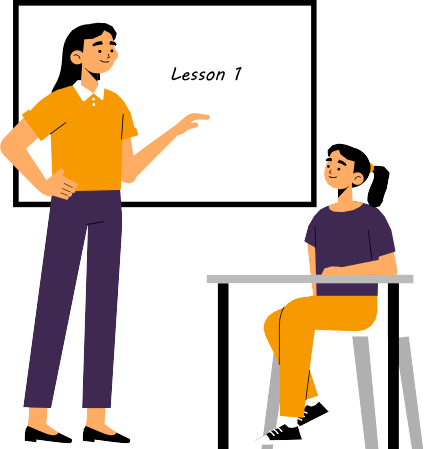 مدرسة هيكثورب الابتدائية Urban Road Hexthorpe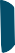 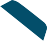 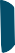 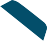 